Preek en groeivragen‘Jullie zijn een koninkrijk van priesters’ 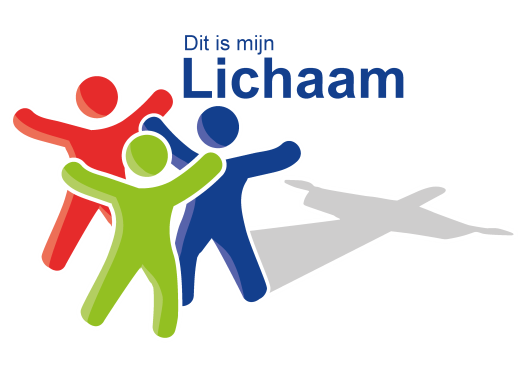 voor de groeigroepen1 Petrus 2:1-1002-02-2020Reinier DropPrezi: https://prezi.com/geajs1xgycbmDe prezi op mobiel: Google op: Reinier Drop prezi koninkrijk van priesters
(De prezi was echt achtergrond bij de verkondiging, bij de groeigroep heb je er niet heel veel aan.)De tekstlezing werd als volgt gedaan:Hardop lezen 1 Petrus 2:1-10 (Reinier)Nog een keer hardop lezen 1 Petrus 1:2-10 (Reinier)Ieder voor zich stil lezen 1 Petrus 2:1-10, met de vraag: welk vers of welke zin springt er voor jou uit?Gemeenteleden krijgen de kans hardop in de kerk uit te spreken welk vers hen aanspreekt. Predikant vertolkt het over de microfoon. Dit geeft de gelegenheid voor gemeenteleden om naar elkaar te getuigen hoe God hen via deze tekst aanspreekt. Op deze manier spreekt deze rijke tekst nog eens tot ons. Dit geeft invulling aan het samen gemeente zijn (vgl. vers 5).Hierna is er stilte waarbij iedereen de kans krijgt om voor zichzelf terug te spreken tot God.Inleiding preek:Reinier als scheidsrechter bij de voetbalwedstrijd van zijn zoon. Op het moment dat je weet dat je scheidsrechter bent kijk je anders naar je eigen deelname aan de wedstrijd. Je bent de scheidsrechter, je hebt een taak, je bent scherp, je let goed op, je handelt naar wat er van je verwacht wordt. Dat is anders dan als je gewoon als vader naast de kant staat zonder die rol of identiteit als scheidsrechter. Dit is één van vele mogelijke voorbeelden waarbij het bewustzijn van je rol of identiteit bepaalt hoe je naar de dingen kijkt en wat je doet. Het thema van deze jaarthema zondag is: Jullie zijn een Koninkrijk van priesters. Dat bepaalt onze identiteit en onze rol als kerk en als christenen in de wereld.De bijbeltekst vertelt ons dat we samen een geestelijke tempel vormen waar God woont. Jezus is de belangrijke onmisbare hoeksteen, wij zijn de levende stenen waar het gebouw verder uit opgebouwd wordt. Dit beeld om naar de kerk te kijken heeft wel wat weg van ‘Lichaam van Christus’. De gemeente vormt deze geestelijke tempel. In een tempel zijn priesters en offers. Ook dat beeld wordt opgepakt in de tekst. Wij vormen ook nog eens een Koninkrijk van priesters. Je hebt vast al gemerkt, in de bijbel worden vele verschillende beelden of perspectieven gebruikt om naar de kerk te kijken. Nu krijgt de nadruk in de verkondiging ‘jullie zijn een Koninkrijk van priesters’. Achtereenvolgens komen de vragen naar voren: Wat doet een priester? Waar ben je een priester? Waarom zijn we priesters?Wat doet een priester? Een priester vertegenwoordigt God bij de mensen en de mensen bij God. Hij brengt God bij de mensen en de mensen bij God. Wat zie je de priester doen? De priester zegent het volk, onderwijst het volk, hij bid voor het volk, brengt offers aan God namens het volk, heeft taken in de tempel, de plaats waar hemel (God) en aarde (mens) elkaar raken. De priester heeft zo een bemiddelende rol. 1 Petrus 2 pakt in twee teksten, twee priestertaken en past die naar de nieutestamentische kerk. Het brengen van geestelijke offers (bijv. goede daden) in vers 5 en het verkondigen van de grote daden van God in vers 9.Waar ben jij een priester? Je bent een priester (bemiddelaar) daar waar jij relaties hebt in deze wereld. Je gezin, je klas, je werk, je straat, je vriendengroep. Het is wellicht een bemoedigend en visievol beeld als je de enige gelovige bent in een bepaalde groep, bijvoorbeeld in je gezin. Jij mag in je gezin God vertegenwoordigen en bij God mag je je gezin representeren of vertegenwoordigen. Je mag de mensen in gebed brengen, voor hen bidden als een priester. Wij als kerk samen hebben deze rol in de wereld, in onze stad of omgeving.Waarom zijn wij een koninkrijk priesters? Omdat God dat wil.  Zie de eerder genoemde vers 5 en 9. Israël was al aangesteld als Koninkrijk van priesters op een heel belangrijk moment in hun geschiedenis met God (Exodus 19:5-6, ten tijde dat ze de wet ontvingen.). Israël faalde hierin. Dat roept overigens wel meteen de vraag op waarom wij wel zouden slagen. Jezus slaagde wel als de zoon van God en als mens om deze priestertaak op zich te nemen. Hij wordt zelfs hogepriester genoemd. Hij brengt God bij de mensen, en de mensen bij God. Jezus is de priester die zelfs zichzelf offert. Hij is de ultieme priester. Wij als christenen, zijn lichaam, delen in zijn priesterschap. Dus alleen vanwege onze verbondenheid met hem krijgen wij deze rol en alleen in verbondenheid met hem kunnen we deze rol vervullen, of vervult hij dit door ons heen. “Blijf in mijn, alleen dan kun je vrucht dragen. Johannes 15”Mensen vertegenwoordigen bij GodDus, dit is de identiteit die wij van God krijgen. Misschien ben je de enige van je gezin in de kerk. Hier mogen we God de lof toezingen die hem toekomt. Jij mag dat doen en mag daarbij je gezin ook vertegenwoordigen. Wij als kerk doen het namens de wereld (Als mensen doen we het namens de schepping). Als gelovige weten we dat het leven niet vanzelfsprekend is, wij weten dat al het goede van God komt en danken hem daarvoor. Ik bid voor de mensen op mijn werk, ik bid voor het werk, breng het werk bij God. Vraag een zegen voor de wereld om mij heen.God vertegenwoordigen bij de mensenWij leven in dezelfde wereld als iedereen. Ook wij kennen lijden, ellende, pijn, maar met hoop op God. Wij kennen het verhaal van Christus dood en opstanding., zijn overwinning. Dus wij leven vanuit dat geloof, die hoop en Gods liefde. We zijn geroepen om nee te zeggen tegen het kwaad, zonder veroordeling van andere mensen. Door ons leven, onze hoop en door het getuigen mogen we vertellen wie God is, zijn grote daden verkondigen (2:9). We willen als Christus zijn voor de mensen om ons heen, geestelijke offers brengen, het goede doen. Meer gevend dan nemend, meet dienend dan heersend. Als gelovige ben je daartoe aangesteld om jouw omgeving, als kerk zijn we daartoe samen aangesteld voor onze omgeving.Hoor ik er wel echt bij, bij dat koninkrijk van priesters?Heel de wereld wordt uitgenodigd om zijn rijk binnen te gaan. In Jezus naam, laat je met God verzoenen (2 Kor 5:20). Kom tot Christus. Zoek hem, hij wil zich laten vinden. Je mag hem leren kennen. Je wordt uitgenodigd om zijn liefde en goedheid te proeven, waarbij als je het proeft, je er alleen maar meer van zal willen. Wie op hem bouwt zal niet teleurgesteld of bedrogen worden (1Pt 2:6). Wie hem aanroept zal worden gered en niet beschaamd worden (Rom 10:11,13). En als je op weg gaat met Christus, en vertrouwd met hem raakt, zul je zoekend je rol vinden als priester in de wereld. Einde preek.Extra: Franciscaanse zegenbede. Deze kreeg ik niet passend in de dienst verwerkt, maar ik vind hem wel mooi passend bij onze priesterlijke rol in de wereld.Moge God ons zegenen met onrust bij gemakkelijke antwoorden, halve waarheden, en oppervlakkige relatieszodat er diepgang vanuit ons hart moge leven.
Moge God ons zegenen met boosheid over onrechtvaardigheid, onderdrukking, en uitbuiting van mensenzodat we werken voor rechtvaardigheid, vrijheid, en vrede.
Moge God ons zegenen met tranen die we plengen voor hen die lijden door pijn,verwerping, honger, en oorlog zodat we onze handen zullen uitstrekken tot troost.
En moge God ons zegenen met zoveel dwaasheiddat we geloven een verschil te maken in de wereld.Zodat we kunnen doen waarvan anderen zeggen dat het onmogelijk isGroeivragenA. Heb je vragen over de bijbeltekst of over de preek?B. Wat sprak jou aan in de verkondiging?Wat betekent het voor je dat Israël ‘faalde’ als koninkrijk van priesters, en waarom zou de kerk het dan wel kunnen? Hebben we een andere God? Zijn wij een beter soort mensen? Wat is het verschil tussen Israël en de kerk? (Zie; Waarom zijn wij priesters?)Welke plek in de wereld zou jij kunnen beginnen om je leven nu iets meer vorm te geven vanuit de kennis dat je geroepen bent om een priester te zijn? (Zie: Waar ben jij een priester?)Kun jij jezelf zien als iemand die in de kerkdienst op zondag onderdeel uitmaakt van het Koninkrijk van priesters dat namens de wereld God de lof toebrengt? Geeft dat extra diepgang aan je lofprijzing van God?Petrus geeft zelf wat voorbeelden van priesterschap in zijn eigen brief met de gehoopte effecten, bijv.: 2:12, 2:21-25 (met Christus als voorbeeld ter navolging), 3:1-2, 3:9, 3:15-16. Lees deze met elkaar, met welke kun jij iets in jouw huidige situatie?Kunnen jullie de Franciscaanse zegenbede bidden als gebed om hulp om Christus na te volgen en God te vertegenwoordigen in de wereld?Bid voor elkaars priesterschap, elkaars blijven in Christus.